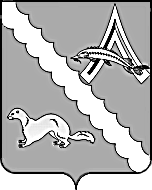 АДМИНИСТРАЦИЯ  АЛЕКСАНДРОВСКОГО РАЙОНАТОМСКОЙ ОБЛАСТИПОСТАНОВЛЕНИЕВ соответствии с Федеральным законом от 29 декабря 2012 г. N273-ФЗ "Об образовании в Российской Федерации", в целях приведения постановления Администрации Александровского района Томской области № 1283 от 12.12.2016г. «Об утверждении административного регламента предоставления муниципальной услуги «Предоставление информации о результатах сданных экзаменов, тестирования и иных вступительных испытаний, а так же о зачислении в образовательное учреждение» в соответствие действующему законодательству,ПОСТАНОВЛЯЮ:1.Внести в постановление Администрации Александровского района Томской области от 12.12.2016г. № 1283 «Об утверждении административного регламента предоставления муниципальной услуги «Предоставление информации о результатах сданных экзаменов, тестирования и иных вступительных испытаний, а также о зачислении в образовательное учреждение» изменение, исключив  слово «(полного)» из пункта 1.6. Приложения к постановлению. 2.Настоящее постановление вступает в силу со дня его официального опубликования (обнародования).3.Контроль за исполнением настоящего постановления возложить на заместителя Главы Александровского района Каримову О.В.______________________________________________________________________Рассылка: Администрация Александровского района э.о., Отдел образования Александровского района (1 экз.)09.03.2017                                                                                                          № 308 с. Александровскоес. АлександровскоеО внесении изменения в постановление Администрации Александровского района Томской области № 1283 от 12.12.2016г.Глава Александровского района                                                    И.С. КрыловМатвеева А.Ф.2-53-00